Уважаемые руководители!Комитет по образованию Администрации муниципального образования «Смоленский район» Смоленской области представляет выписку из плана работы комитета по образованию на август 2023 года для руководства в работе.Дополнительно сообщаем, что в план работы комитета по образованию в течение месяца могут вноситься изменения. Председатель комитета по образованию                                                                   И.В. ЛонщаковаПлан мероприятий комитета по образованию Администрации муниципального образования «Смоленский район» на август 2023 года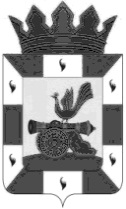 РОССИЙСКАЯ ФЕДЕРАЦИЯКомитет по образованиюАдминистрациимуниципального образования«Смоленский район»Смоленской областиг .Смоленск, проезд М.Конева,д.28е,Тел. 55-51-52, 62-31-49, 55-63-94E-mail: obr_smolray@admin-smolensk.ruот 01.07.2023  № 4145Руководителям образовательных организаций Смоленского районаДатаМероприятияКонтингентОснование для включения в планМесто и время проведенияОтветственныеФорма представления результата01-30.08.2023Комплектование творческих объединенийЗаместители руководителей образовательных организацийГодовой план работы комитета по образованию (приказ от 20.12.2022 № 504 «Об утверждении плана работы комитета по образованию Администрации муниципального образования «Смоленский район» Смоленской области на 2023 год»Комитет по образованиюСиницина Е.Ф.Шарпаева Е.А.ПриказДата уточняетсяУчастие в областных Форумах  педагогических работниковРуководители РМОГодовой план работы комитета по образованию (приказ от 20.12.2022 № 504 «Об утверждении плана работы комитета по образованию Администрации муниципального образования «Смоленский район» Смоленской области на 2023 год»Образовательные организацииШишкарева Е.М.-Дата уточняетсяЗаседание районного методического совета по инновационной образовательной деятельностиЧлены совета, руководители РМОГодовой план работы комитета по образованию (приказ от 20.12.2022 № 504 «Об утверждении плана работы комитета по образованию Администрации муниципального образования «Смоленский район» Смоленской области на 2023 год»Комитет по образованиюСиницина Е.Ф., Шишкарева Е.М.ПротоколДата уточняетсяЗаседание районных методических объединенийОбразовательные организацииГодовой план работы комитета по образованию (приказ от 20.12.2022 № 504 «Об утверждении плана работы комитета по образованию Администрации муниципального образования «Смоленский район» Смоленской области на 2023 год»Время и место уточняетсяШишкарева Е.М.ПротоколыДата уточняетсяУчастие делегации Смоленского района в областном августовском пленарном заседании (по согласованию)Руководители и педагоги образовательных организацийПисьмо Департамента Смоленской области по образованию и науке Время и место проведения уточняютсяЛонщакова И.В.-29.08.2023Районное августовское педагогическое совещаниеРуководители и педагоги образовательных организацийГодовой план работы комитета по образованию (приказ от 20.12.2022 № 504 «Об утверждении плана работы комитета по образованию Администрации муниципального образования «Смоленский район» Смоленской области на 2022 год»Место проведения уточняетсяНачало в 11-00Лонщакова И.В.Протокол30.08Августовские педагогические советы в образовательных организацияхРуководители и педагоги образовательных организацийПисьмо Департамента Смоленской области по образованию и науке Образовательные организацииРуководители образовательных организацийПротоколДата уточняетсяКомиссия по комплектованию ДОООчередники ДООГодовой план работы комитета по образованию (приказ от 20.12.2022 № 504 «Об утверждении плана работы комитета по образованию Администрации муниципального образования «Смоленский район» Смоленской области на 2023 год»Комитет по образованиюЛонщакова И.В., Прохоренкова Т.В.Протокол25.08.2023Утверждение паспортов автобусных маршрутовРуководители ООГодовой план работы комитета по образованию (приказ от 20.12.2022 № 504 «Об утверждении плана работы комитета по образованию Администрации муниципального образования «Смоленский район» Смоленской области на 2023 год»Комитет по образованиюКиргетова К.В.РаспоряжениеКонтрольные мероприятияКонтрольные мероприятияКонтрольные мероприятияКонтрольные мероприятияКонтрольные мероприятияКонтрольные мероприятияКонтрольные мероприятияВ течение месяцаУчастие в судебных заседанияхСпециалисты отдела опеки и попечительстваСудебные извещения, определения судаРайонные и мировой судКирикова Т.В., Святковская М.А.02.08.202316.08.2023Участие в заседаниях Комиссии по делам несовершеннолетних и защите их правСиницина Е.Ф.,органы системы профилактикиПлан проведения заседаний КДН и ЗП, утвержден 21.12.2022 г.  постановлением КДН и ЗПА № 24Здание АдминистрацииСиницина Е.Ф.,Достовалова Н.А.ПостановленияВ течение месяцаВыезды  для обследования  жилищно-бытовых условий по запросам судов и иных органовСпециалисты отдела опеки и попечительстваЗапросыСельские поселения  районаСвятковская М.А.,Кирикова Т.В.АктыВ течение месяцаВыезды для проверки условий жизни детей-сирот и детей, оставшихся без попечения родителей, воспитывающихся в замещающих семьях,  опекунов (попечителей), приемных родителей; недееспособных гражданСпециалисты отдела опеки и попечительства48 ФЗ «Об опеке и попечительстве»Сельские поселенияДостовалова Н.А.Борискова Т.В.,Кирикова Т.В.Акты